Министерство  образования  Республики МордовияПредставление педагогического опытаучителя начальных классовМОУ «Центр образования «Тавла» - Средняя общеобразовательная школа №17» г.о. СаранскКиржаевой Ольги ВладимировныДата рождения: 25.05.1985Профессиональное образование: учитель начальных классов Стаж педагогической работы (по специальности): 9 лет.Общий трудовой стаж: 9 лет.Наличие квалификационной категории: нетПроектная деятельность как средство формирования универсальных учебных действий.Актуальность и перспективность опыта.Опираясь на новый Федеральный образовательный стандарт начального общего образования, можно четко сформулировать, что цель современной школы - не в том, чтобы ученик знал больше, а в том, чтобы он умел самостоятельно узнавать, добывать нужные ему знания, умел применять их не только в учебной деятельности, но и в различных ситуациях дальнейшей жизни. За последнее время, на мой взгляд, чётко обозначилась тенденция к изменению сущности, целей и приоритетных ценностей российского начального общего образования. В Федеральных государственных образовательных стандартах второго поколения подчёркивается необходимость создания качественно новой развивающей модели массовой начальной школы. В связи с этим приоритетной становится развивающая функция обучения, которая должна обеспечить - становление личности младшего школьника - раскрытие его индивидуальных возможностей - развитие творческого потенциала. Развитие личностных качеств и способностей младшего школьника опирается на приобретение им опыта разнообразной деятельности: учебно-познавательной, практической, социальной. Поэтому образовательный процесс в современной начальной школе ориентируется на развитие творческих возможностей ребёнка и формирование способности учащихся к самообразованию. Важнейшим приоритетом начального общего образования становится формирование универсальных учебный действий, уровень освоения которых в значительной мере предопределяет успешность всего последующего обучения. В рамках модернизации системы образовательных стандартов основным направлением в работе учителя является использование современных образовательных технологий и ведущих методов обучения: - проектная деятельность; - информационно-коммуникационные технологии; - системно-деятельностный подход, учитывая экзистенциальный мир ребёнка (мир чувств). Условия формирования опыта. Современные образовательные технологии немыслимы без широкого применения проектной деятельности, которая всё плотнее входит в нашу жизнь. В процессе работы я пришла к выводу, что ребёнок, не овладевший приёмами проектной деятельности в начальных классах школы, в среднем звене неизбежно переходит в разряд слабо успевающих. Обучение через применение проектной деятельности предусматривает такое осуществление учебного процесса, при котором на каждом этапе образования одновременно формируется и совершенствуется целый ряд интеллектуальных качеств личности. Ведущая педагогическая идея опыта заключается в создании на уроках условий для успешной, активной и сознательной деятельности обучающихся, основанной на использовании проектной деятельности.Были определены следующие цель и задачи.Цель: усовершенствовать методы оптимальной организации обучения в начальных классах посредством использования проектной деятельности.Задачи: • изучить разные варианты использования проектной деятельности на уроке и во внеурочной деятельности; • научить ребенка обрабатывать поступающую информацию, ориентироваться в ней, выбирать необходимую и достоверную для себя; • активизировать процессы восприятия, мышления, воображения и памяти обучающихся; • разработать рекомендации по использованию проектной деятельности на разных этапах урока. Обнаружив несоответствие между поставленными задачами и реальными результатами учебно-воспитательного процесса, пришла к необходимости определения условий достижения желаемых результатов. Была выдвинута следующая гипотеза: внедрение  проектной деятельности, на уроках в начальной школе повлечёт за собой повышение эффективности урока и всего учебного процесса.Предположительно этого достичь можно за счёт: • проведения уроков с использованием готовых проектов • создания обучающих презентаций • проведения занятий контроля и коррекции знаний  • создания тестов • выполнения творческих домашних заданий с использованием проектной деятельности • работы над групповыми проектами • работы над индивидуальными  проектами в  начальной школеТеоретическая база опыта. Сегодня актуальна фраза: “Кто владеет информацией, тот владеет миром”. Наши дети — это люди нового поколения, нового информационного общества. В современном мире актуально получение информации разными способами, из разных источников, умение осмыслить, переработать, освоить её. Поэтому возникает необходимость научить детей компетентностному подходу к решению данной проблемы. Обучение, по своей природе и по особенностям его организации, процесс достаточно сложный. С одной стороны, он предполагает вооружение учащихся суммой действенных знаний, т. е. знаний, легко и сознательно применяемых в любой ситуации. Параллельно с этим и во взаимосвязи с ним идет другой, не менее важный, процесс формирования приемов учебного труда, определенных умений, дающих возможность учащимся усваивать знания легко и, более того, приобретать их самостоятельно. Фонд действенных знаний – это материал для формирования учебных умений; вместе с тем сформированные умения дают возможность пополнять этот фонд новыми знаниями.Существует две категории учебных умений: общие и специальные. Универсальные учебные действия – это универсальные для многих школьных предметов способы получения и применения знаний, в отличие от предметных умений, которые являются специфическими для той или иной учебной дисциплины. - это такие умения и навыки, которым соответствуют действия, формируемые в процессе обучения многим предметам, и которые становятся операциями для выполнения действий, используемых во многих предметах и в повседневной жизни.Процесс обучения не может быть успешным без вооружения учащихся системой умений и навыков учебного труда – от умений читать и писать до самостоятельного планирования работы; осуществлять самоконтроль за её выполнением и вносить последующие коррективы. Уровень обучаемости детей, темпы переработки и усвоения ими научной и технической информации и в конечном итоге   качества знаний учащихся находятся в зависимости от уровня сформированности этих умений.Все универсальные учебные действия можно разбить на четыре группы: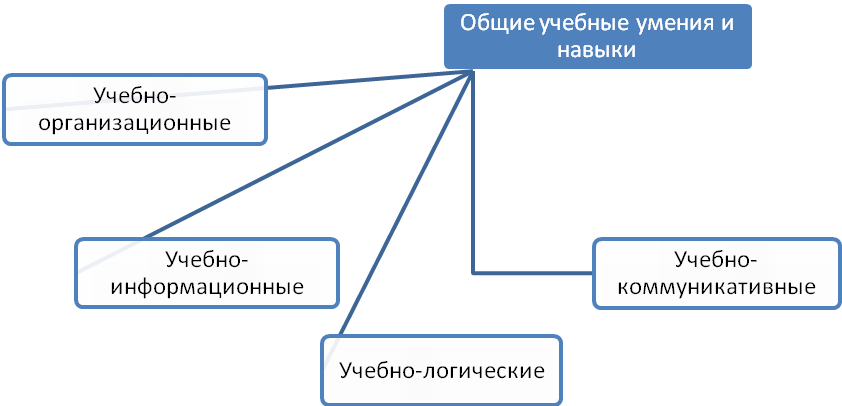 Учебно-управленческие (организационные) - общеучебные умения, обеспечивающие планирование (определение целей и средств их достижения), организацию (создание и совершенствование взаимодействия между управляемой и управляющей системами для выполнения планов), контроль (сбор информации о процессе выполнения намеченных планов), регулирование (корректировка планов и процесса их реализации) и анализ (изучение и оценка процесса и результатов выполнения планов) собственной учебной деятельности учащимися. В эту группу входят следующие умения и навыки:Учебно-информационные умения – общеучебные умения, обеспечивающие нахождение, переработку и использование информации для решения учебных задач. Данную группу, в свою очередь, можно разделить на 3 подгруппы:Учебно-логические умения - общеучебные умения, обеспечивающие четкую структуру содержания процесса постановки и решения учебных задач. Умения в этой группе подразделяются в соответствии с основными мыслительными операциями..Учебно-коммуникативные умения - умения, позволяющие организовать сотрудничество со старшими и сверстниками, достигать с ними взаимопонимания, организовывать совместную деятельность с разными людьми:Уметь выслушивать мнение других;Умение слушать и одновременно записывать содержание   рассказа;Владеть различными формами устных и публичных выступлений;Уметь литературным языком излагать свои мысли;Уметь выступать перед аудиторией;Уметь составлять план выступления;Уметь связно выступать по плану;Уметь вести полемику, участвовать в дискуссии;Уметь высказывать тезисы;Уметь задавать уточняющие вопросы;Уметь оценивать различные точки зрения;Владеть приёмами риторики;Уметь организовывать совместную деятельность;Владеть культурой речи;Уметь аргументировать, доказывать.Приведённая классификация конкретизирует и уточняет довольно обширное понятие «универсальные учебные действия», что позволяет более целенаправленно вести работу по их формированию и развитию в процессе обучения. Любые умения формируются в систематичной деятельности, причём начинается этот процесс с углубленной диагностики.Сформированность учебно-логических   навыков   напрямую связана с уровнем развития мыслительных операций: анализа, синтеза, сравнения, обобщения, классификации. Соответственно, для диагностики эффективно использовать психологические тесты   на   развитие перечисленных мыслительных операций. А именно тест “Простые аналогии”, «Прогрессивные матрицы Равена», тест “Выделение существенных признаков”, тест “Исключение лишнего” (предметный вариант и вербальный вариант).Для диагностики уровня сформированности учебно-информационных общеучебных   умений используются показатели скорости чтения   в   совокупности с показателем уровня усвоения прочитанного текста, а также показатели уровня усвоения (понимания) услышанного текста дифференцированно по вербальным ответам и зрительному образу. Кроме того, проводится диагностика умений работать с тестом (составление плана, конспекта, выделение ключевых слов).Диагностика развития коммуникативных умений проводится путем экспертной оценки следующих параметров: словарный запас, литературное и логическое построение фразы, удерживание логической связи   в   построении протяженного связного текста, дифференцированно для письменного и устного варианта.Диагностика учебно-организационных умений Также для диагностики могут быть использованы следующие методики:Полученные   в   результате тестирования количественные и качественные показатели позволяют определить уровень развития учебно-логических умений, учебно-информационных и учебно-коммуникативных умений каждого ученика   в   классе и сформированность общих учебных умений класса в целом.Универсальные учебные действия являются инструментом овладения любого учебного материала. Важно обратить внимание на работу по их формированию и развитию с самого начала школьной жизни. Ученики начальной школы стоят на этапе элементарной грамотности. Необходимо не упустить момент и создать такие условия для ребёнка, чтобы он с самого начала обучения усвоил алгоритмы, правила, приёмы, с помощью которых можно было сделать школьную жизнь насыщенной и интересной. Формирование универсальных учебных действий - специальная педагогическая задача и цель работы учителя начальных классов. «Кто не думает о далеком будущем, тот его не имеет» — говорили древние. А наше будущее в образовании — компетентностно - ориентированный подход в обучении.Для школы это означает отказ от ориентации на освоение учащимися суммы знаний как основного результата школьного образования и формирование универсальных универсальных учебных действий, общественно-значимого ценностного отношения к знаниям, развитие познавательных и творческих способностей и интересов. Анализ психолого-педагогической литературы по проблеме позволил определить основные пути формирования общих умений и навыков в процессе обучения: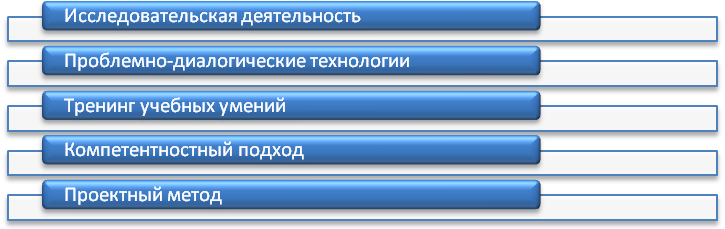 Поскольку рабочая гипотеза исследования заключается в том, что проектная деятельность в начальной школе повышает эффективность формирования универсальных учебных действий младших школьников, то в следующем разделе рассмотрим сущность проектной деятельности.Технология опыта.Как показала практика, использование проектной деятельности в начальной школе не только позволяет повысить эффективность преподавания, но и более интересно и познавательно использовать время на уроках. Современные возможности проектной деятельности способствуют в начальной школе не только обеспечению первоначального становления личности ребёнка, но и выявлению, развитию у него способностей, формированию умений и желания учиться. Очень важно уже в начальной школе заложить мысль, что проектная деятельность – это не игра и путешествие, а инструмент для нахождения нужной информации. При использовании проектной деятельности проявляются во всей полноте такие процессы, как мышление, представление, восприятие и память.Использование проектной деятельности на  моих уроках сочетает в себе много компонентов, необходимых для успешного обучения школьников. У детей увеличивается познавательная мотивация, овладение сложным материалом проходит гораздо легче. Теперь, опираясь уже на свой опыт работы, могу с уверенностью говорить о том, что фрагменты уроков, на которых используется представление своих проектов учащимися, отражают один из главных принципов создания современного урока – принцип привлекательности. Благодаря внедрению элементов проектной деятельности учащиеся, которые обычно не отличались высокой активностью на уроках, стали активно высказывать свое мнение, рассуждать. Прежде всего, начиная свою работу над проектом, я пробуждаю у учащихся интерес к теме проекта. Тема учебного плана и тема проекта – это разные темы. Тема проекта должна быть сформулирована естественным для детей языком и так, чтобы вызвать их интерес. Это может быть рассказанная сказка, притча, разыгранная инсценировка или просмотренный видеосюжет. Тема должна быть не только близка и интересна, но и доступна, т.к. это младшие школьники. Затем на этапе погружения в проект я начинаю очерчивать проблемное поле. Из проблемы проекта, полученной в результате проблематизации, вытекают цель и задачи проекта. Задачи проекта – организация и проведение определенной работы для поиска способов решения проблемы проекта. На втором этапе я организую деятельность детей. Если проект групповой, то необходимо организовать детей в группы, определить цели и задачи каждой группы. По необходимости определить роль каждого члена группы. На этом же этапе происходит и планирование работы по решению задачи проекта. Оно может быть параллельным или последовательным.После того как спланирована работа, пора действовать. И это уже третий этап. Здесь я могу “ потеряться”, т.е. стать “малюсеньким наблюдателем”. Ребята все делают сами. Безусловно, степень самостоятельности зависит от того, как я их подготовила. Когда детям не хватает знаний, каких-то умений, наступает благоприятный момент для подачи нового материала. У меня все  на контроле: нормально ли идет ход деятельности, каков уровень самостоятельности.На последнем этапе моя роль  велика, поскольку ученикам не под силу сделать обобщение всего того, что они узнали или исследовали, протянуть мостик к следующей теме, прийти, может быть, к неожиданным умозаключениям, помогаю им сделать я сама. Этап презентации как одна из целей проектной деятельности. Он необходим для завершения работы, для анализа проделанного, самооценки и оценки со стороны, демонстрации результатов. Результатом работы над проектом является найденный способ решения его проблемы. О нем и надо рассказать прежде всего, причем доказательно, поясняя, как была поставлена проблема, какими были вытекающие из нее цель и задачи проекта, кратко охарактеризовать возникавшие и отвергнутые, побочные способы ее решения и показать преимущество выбранного способа. Для успешной моей  работы на этапе презентации я сжато излагаю свои мысли, логически связно выстраиваю сообщение, готовлю  наглядность, вырабатываю структурированную манеру изложения материала. На этапе презентации я обобщаю, резюмирую, даю оценку. Важно, чтобы учебный и воспитательный эффекты были максимальными. Анализ результативности.    В результате формируется личность с менталитетом: мои ученики раскрепощены, верят в себя и свои способности, учатся свободно и критично мыслить. Я отношусь к ним  с уважением  – на занятиях царит атмосфера сотрудничества, совместного поиска методом проб и ошибок.
    Необходимо помогать детям, видеть смысл их творческой исследовательской деятельности, видеть в этом возможность реализации собственных талантов и возможностей, способ саморазвития и самосовершенствования.
   Одна из задач учителя  - поощрять творческие находки ребёнка, стремление к поиску. Важно, чтоб они не боялись совершить ошибку, поддержать в любой ситуации, не подавлять желание порыва, творческой идеи учащегося, а направлять их. Каждому ученику необходимо дать возможность ощутить свои силы, проверить себя. Очень важно создать атмосферу творческой рабочей обстановки. Также важно, чтоб исследование было посильным для ребенка и доступным для детского восприятия.
      Исследовательская работа – желание самих учащихся достичь нового знания, достичь какой – то цели. Следовательно, никто другой, так как он, не сможет почувствовать и оценить свой труд.
Детей, которые занимаются исследованиями, легко распознать и оценить среди сверстников. У них особый блеск глаз, виден интерес к познанию всего, что их окружает.Анализируя педагогический опыт, следует отметить, что эффективность и качество образования напрямую зависит от уровня сформированности универсальных учебных действий. Степень их освоения в значительной мере предопределяет успешность всего последующего обучения, поскольку польза его будет измеряться не тем, сколько ученик может «взять», а тем, сколько из «взятого» он сможет применить на практике. Своевременно в Федеральном компоненте государственного стандарта приоритетом начального общего образования названо формирование универсальных учебных действий.Исходя из этого, одной из важнейших целей своей работы вижу формирование и развитие у младших школьников универсальных учебных действий. Изучение теоретических основ проблемы подтвердило гипотезу о том, что использование проектной деятельности повышает эффективность формирования универсальных учебных действий. Встал вопрос: справедливо ли всё вышесказанное и по отношению к учащимся начальных классов. Существует достаточно распространённое убеждение, что развивающий эффект проектной деятельности напрямую зависит от возраста учеников. Из этого делается вывод, что в начальной школе метод проектов вообще неприменим, в средней – применим с определёнными оговорками и при ведущей роли взрослого руководителя. И только в старшей школе его можно использовать с полным основанием. Думается, это неверно. Конечно, возраст накладывает естественные ограничения на организацию проектной деятельности таких учащихся, однако уверена, что начинать вовлекать младших школьников в проектную деятельность нужно обязательно.Детская потребность в исследовательском поиске обусловлена биологически, ребёнок рождается исследователем. Именно это внутреннее стремление к исследованию порождает соответствующее поведение и создаёт условия для того, чтобы психическое развитие ребёнка изначально разворачивалось как процесс саморазвития. Даже дошкольник может осуществить самостоятельную проектную деятельность – в форме некоторых видов игр (ролевой, режиссёрской и т.д.). Дело в том, что именно в младшем школьном возрасте закладывается ряд ценностных установок, личностных качеств и отношений. Если это обстоятельство не учитывается, если этот возраст рассматривается как малозначимый, «проходной» для метода проектов, то нарушается преемственность между этапами развития учебно-познавательной деятельности обучающихся и значительной части школьников и не удается впоследствии достичь желаемых результатов в проектной деятельности.Трудности и проблемы при использовании опыта.Проекты в начальных классах – это трудно? Это проблематично, так как дети ещё слишком малы для проектирования. Но всё-таки это возможно.  Возможно, это будут лишь элементы проектной деятельности в её классическом понимании. Но для малыша это будет его проект. Существует заблуждение о неэффективности использования метода проектов в начальной школе. Конечно, проекты представленные учениками младших классов не такие грандиозные, информационно насыщенные и т.п. как у учеников старших классов. Но даже они могут считаться проектами. С первого класса я приучаю ребенка к самостоятельной поисково-творческой деятельности. Учу его мыслить, организовывать свою работу и принимать решения в конкретных ситуациях. При этом на первых шагах важна наглядность, образец, опора, шаблоны. Вопрос в том, чтобы для каждого возрастного периода начальной школы подобрать такие виды проектной деятельности, содержание и форма которой были бы адекватны возрасту. При организации проектной деятельности в начальной школе я учитываю возрастные и психолого-физиологические особенности младших школьников. Кроме того, важно ставить вместе с младшими школьниками и учебные цели по овладению приёмами проектирования как универсальными учебными действиями. Например, задаю ученикам такие вопросы: Какие умения понадобятся для выполнения этого проекта? Владеете ли вы этими умениями в достаточной мере? Каким образом вы сможете приобрести нужные вам умения? Где ещё вы сможете впоследствии применять такие умения?Также в процессе работы над проектом провожу с детьми экскурсии, прогулки-наблюдения. Завершающий этап проектной деятельности – презентация (защита) проекта.Для этого помогаю ученикам произвести самооценку проекта, затем нужно помочь учащимся оценить процесс проектирования с помощью вопросов. Также нужно помочь ученикам подготовить проект к презентации. Как правило, защита проектов осуществляется в форме выставки тех изделий, которые они создали. Кроме того, иногда целесообразно попросить детей подготовить небольшое выступление с рассказом о своем проекте.После защиты проекта изготовленные изделия дарим людям, чьи потребности изучали дети, членам семей учащихся и передаем в детский сад.Важно, чтобы дети ощутили потребность в тех изделиях, которые они изготовили, почувствовали атмосферу праздника оттого, что они доставили радость людям.Весьма важный вопрос – оценка выполненных проектов, которая должна носить стимулирующий характер. Детей, добившихся особых результатов в выполнении проекта, можно отмечаю дипломами или памятными подарками. Не превращаю презентацию в соревнование проектов с присуждением мест. Выделяю несколько номинаций и стараюсь так, чтобы каждый проект «победил» в «какой-либо» номинации. Например, могут быть следующие номинации: «Познавательный проект», «Нужный проект», «Памятный проект», «Красочный проект», «Веселый проект» и т.д. Помимо личных призов готовлю общий приз всему классу за успешное завершение проектов. Это может быть поход в лес, на выставку, в музей, на экскурсию и т.п. Педагогическая ценность ученического проекта определяется:-возможностью осуществления силами данного ученика или коллектива; -содержанием в нем новых проблем, которые могут послужить основой для нового проекта;-навыками, которые развивает в ученике работа над данным проектом;-заинтересованностью ученика в работе «от всего сердца». Обязательно присутствуют три момента - выбор, планирование, критика проекта. Для меня важно, чтобы выбору проекта предшествовала «вспышка интереса» как побуждающее событие. Ребенок должен быть заинтересован в проекте.Приступая к проектированию с детьми, учитываю, что большинство еще не имеют постоянных увлечений. Их интересы ситуативны. Поэтому, если тема уже выбрана, приступать к ее выполнению надо немедленно, пока не угас интерес. Затягивание времени может привести к потере мотивации к работе, неудачному результату, незаконченному проекту и отвращению к участию в каких-либо проектах в дальнейшем. Следовательно, выполнять исследование надо на одном дыхании из-за отсутствия у младших школьников способности долговременно и целенаправленно работать в одном направлении. Несложность проектов обеспечивает успех их выполнения и потому возбуждения сил ученика и его желание к работе над другими проектами. Силы ребёнка невелики – пусть невелики будут и его дела, но пусть это будут всё-таки полезные дела. Каждый проект – вполне реальное дело для ученика: он знает цели, может своим умственным взором охватить весь процесс работы, может предвидеть затруднения, промерить к ним свои силёнки и составить план своей несложной работы.      Савенков А.И. утверждает, что проект направлен на реализацию практической значимости. Проекты, создаваемые самими детьми, активизируют их стремление к исследовательской деятельности.Проектная деятельность обучающихся – совместная учебно-познавательная, творческая или игровая деятельность учащихся, имеющая общую цель, согласованные методы, способы деятельности, направленная на достижение общего результата деятельности. Непременным условием проектной деятельности является наличие заранее выработанных представлений о конечном продукте деятельности, этапов проектирования (выработка концепции, определение целей и задач проекта, доступных и оптимальных ресурсов деятельности, создание плана, программ и организация деятельности по реализации проекта) и реализации проекта, включая его осмысление и рефлексию результатов деятельности. Проектное обучение является непрямым и здесь ценны не только результаты, но и в ещё большей мере сам процесс. Проект может быть индивидуальным, но обычно каждый проект есть результат скоординированных совместных действий группы учащихся. Чтобы ребенок захотел чем-то заняться, он должен сначала удивиться. А если у него есть возможность еще и восхититься, то уж точно произойдет та самая «вспышка интереса», то главное событие, побуждающее учащегося к действию. Темы мини-проектов, над которыми работают группы детей, должны быть выбраны точно в круге их интересов и объединены общим названием. Это и определяет успешность проекта.В ходе проектирования (по И.Д. Чечель) самым сложным для меня является выполнение роли независимого консультанта, удерживающегося от подсказки даже в случае, если ученики «идут не туда». Для ученика же трудностями могут быть: а) постановка ведущих и текущих (промежуточных) целей и задач; б) поиск пути их решения; в) осуществление оптимального выбора при наличии альтернатив; г) аргументация выбора; д) сравнение полученного результата с требуемым; е) корректировка (при необходимости) результата; ж) объективная оценка самой деятельности и другие позиции. В этом образовательном пространстве нет скуки, принуждения и лени, пассивности и страха ожидания «палки» - двойки, «неуда» на контрольной работе или на экзамене и желания увернуться от них. Здесь ученик испытывает радость от преодоленной трудности учения, будь то задача, пример, правило, закон, теорема или - выведенное самостоятельно понятие или разработанный и защищенный проект. Ученик открывает мир для себя и - себя в этом мире. Педагог, таким образом, ведет учащегося по пути субъективного открытия, управляет проектной деятельностью учащегося, в которую составными элементами входят и проблемно-исследовательская, и деятельностная, и рефлексивная, и коммуникативная, и самоопределенческая, имитационного моделирования и другие.Перед проведением  мной работы по каждому из проектов четко выстроена логическая схема проекта. Особое внимание обращаю на следующие моменты:-баланс ролей; -четкость целей; -согласованность задач, поставленных перед каждым членом; -выработка единой системы ценностей; -формирование умения выходить из конфликтных ситуаций; -воспитание поддержки и взаимного доверия; -разработка подходящей методики работы;  -регулярный отчет о проделанной работе; -ориентация на индивидуальное развитие каждого ребенка;-развитие навыков общения. Исходя из вышесказанного, правила успешности проектной деятельности можно сформулировать так: В команде нет лидеров. Все члены команды равны. Команды не соревнуются. Все члены команды должны получать удовольствие от общения друг с другом и оттого, что они вместе выполняют проектное задание. Каждый должен получать удовольствие от чувства уверенности в себе. Все должны проявлять активность и вносить свой вклад в общее дело. Не должно быть так называемых «спящих партнеров». Ответственность за конечный результат несут все члены команды, выполняющие проектное задание. Важность ротации - перемещения членов команды по разным позициям в процессе получения результатов по проектам. Например, освоение позиции докладчика во время презентации проекта, главного оформителя проектной документации, аналитика собранных материалов, составителя портфолио - папки документов, сопровождающих проект и др. Это обусловлено тем, что дети часто не знают до конца собственных возможностей, не верят в свои потенциальные резервы: быть успешными в разнообразных видах деятельности, сопутствующих проекту. Причем это касается различных его этапов: от формулирования замысла, идеи, детального плана проекта до реализации, осуществления проектной деятельности и рефлексии, как полученных результатов, так и собственной деятельности. Таким образом, с уверенностью можно сделать вывод о том, что проектная деятельность младших школьников не только возможна, но и высокоэффективна для формирования универсальных учебных действий. Античный афоризм гласит: примеры полезнее наставлений. Рассмотрим в следующем разделе систему использования метода проектов при обучении младших школьников. Адресность опыта.Использование опыта возможно как в работе начинающего учителя, так и учителя с большим опытом.Для работы в общеобразовательных классах.Для индивидуальных занятий.Материалы также могут иметь определенную ценность для учителей школ, не преподающих литературу, русский язык, студентов вузов педагогического направления, а также интересующихся технологиями развивающего обучения.    Своим педагогическим опытом работы я охотно делюсь с коллегами, выступаю с сообщениями на уровне школы, провожу открытые уроки.ВыводЯ познакомила вас с проектно – исследовательской деятельностью учащихся и надеюсь, что мой опыт хотя бы немного поможет вам вырастить настоящих творцов, а не простых исполнителей. Ведь главный результат этой работы – не просто красивая, детально проработанная схема, подготовленное ребёнком сообщение, составленная яркая презентация или даже склеенный из бумаги робот. Педагогический результат – это, прежде всего, бесценный в воспитательном отношении опыт самостоятельной, творческой, исследовательской работы, новые знания и умения, составляющие целый спектр новообразований.
      Организуя исследовательскую деятельность младших школьников в ходе индивидуальной работы, групповой работы и в ходе массовых мероприятий мы воспитываем у детей интерес  к познанию мира, углубленному изучению дисциплин, создаём для детей условия, способствующие развитию у младших школьников  навыков исследовательской работы.
         Наблюдения за учащимися показали, что от занятия к занятию растёт самостоятельность детей в проведении исследований, в основании проблем, в планировании своей деятельности. Кроме того, вовлечение детей в исследовательскую деятельность способствует формированию у учащихся обще - учебных умений и навыков.
    У детей, включенных в исследовательский поиск, развиваются мыслительные умения и навыки. Им предоставляется возможность творить в основной для младших школьников деятельности – учебной.
      Итак, исследовательская деятельность ребёнка – это возможность организовать самообучение, самовоспитание детей, что является актуальным в современной школе и жизни.
     Проанализировав свою работу, я поняла, что устойчивого положительного результата можно добиться, только работая по принципу: «Обучая себя, обучу и разовью ребёнка».
     Таким образом, с уверенностью можно сделать вывод о том, что проектная деятельность младших школьников не только возможна, но и высокоэффективна для формирования универсальных учебных действий. 